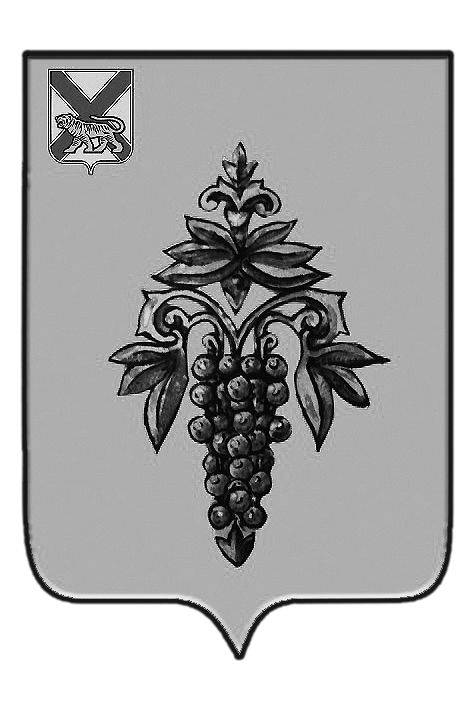 ДУМА ЧУГУЕВСКОГО МУНИЦИПАЛЬНОГО РАЙОНА Р  Е  Ш  Е  Н  И  ЕВо исполнение Указа Президента Российской Федерации от 29.06.2018 № 378 «О Национальном плане противодействия коррупции на 2018-2020 годы», в соответствии со статьей 10 Федерального закона от 03.12.2012 № 230-ФЗ «О контроле за соответствием расходов лиц, замещающих государственные должности, и иных лиц их доходам», Федеральным законом от 25.12.2008 № 273-ФЗ «О противодействии коррупции», Дума Чугуевского муниципального района РЕШИЛА:1. Принять решение Думы Чугуевского муниципального района «Порядок проведения анализа сведений о доходах, расходах, об имуществе и обязательствах имущественного характера лиц, замещающих должности муниципальной службы в органах местного самоуправления Чугуевского муниципального района, а также руководителей муниципальных учреждений, их супруги (супруга) и несовершеннолетних детей».2. Направить указанное решение главе Чугуевского муниципального района для подписания и опубликования.Председатель ДумыЧугуевского муниципального района	                                П.И. ФедоренкоДУМА ЧУГУЕВСКОГО МУНИЦИПАЛЬНОГО РАЙОНА Р  Е  Ш  Е  Н  И  ЕПринято Думой Чугуевского муниципального района«26» октября 2018 годаСтатья 1.Утвердить «Порядок проведения анализа сведений о доходах, расходах, об имуществе и обязательствах имущественного характера лиц, замещающих должности муниципальной службы в органах местного самоуправления Чугуевского муниципального района, а также руководителей муниципальных учреждений, их супруги (супруга) и несовершеннолетних детей» (прилагается).Статья 2. Настоящее решение вступает в силу со дня его официального опубликования.«30» октября 2018 г.№ 387 – НПА Приложениек решению Думы Чугуевского муниципального районаот «30» октября 2018 года № 387-НПАПОРЯДОКпроведения анализа сведений о доходах, расходах, об имуществе и обязательствах имущественного характера лиц, замещающих должности муниципальной службы в органах местного самоуправления Чугуевского муниципального района, а также руководителей муниципальных учреждений, их супруги (супруга) и несовершеннолетних детей1. Общие положения1.1. Настоящий порядок разработан в целях реализации пункта 1 статьи 10 Федерального закона от 03.12.2012 № 230-ФЗ «О контроле за соответствием расходов лиц, замещающих государственные должности, и иных лиц их доходам». Органы, подразделения и должностные лица, ответственные за профилактику коррупционных и иных правонарушений, обязаны осуществлять анализ поступающих в соответствии Федеральным законом от 03.12.2012 № 230-ФЗ «О контроле за соответствием расходов лиц, замещающих государственные должности, и иных лиц их доходам» и Федеральным законом от 25.12.2008 № 273-ФЗ «О противодействии коррупции» сведений о доходах, расходах, об имуществе и обязательствах имущественного характера (далее – сведения о доходах, расходах) лиц, замещающих должности муниципальной службы в органах местного самоуправления Чугуевского муниципального района (далее – муниципальные служащие), руководителей муниципальных учреждений, их супруги (супруга) и несовершеннолетних детей.1.2. Настоящий порядок определяет осуществление анализа достоверности и полноты сведений о доходах, расходах предоставляемых муниципальными служащими и руководителями муниципальных учреждений, их супруги (супруга) и несовершеннолетних детей в виде справок о доходах, расходах, об имуществе и обязательствах имущественного характера (далее – справка).1.3. Анализ достоверности и полноты сведений, указанных в справках проводится в течение трех месяцев с момента предоставления муниципальными служащими и  руководителями муниципальных учреждений сведений о доходах, расходах, об имуществе и обязательствах имущественного характера.Анализ сведений проводится в соответствии с Методическими рекомендациями по проведению анализа сведений о доходах, расходах, об имуществе и обязательствах имущественного характера, подготовленными Министерством труда Российской Федерации.1.4. Для проведения анализа сведений о доходах не требуется получение иной информации, кроме той, которая указана в справке. Анализ сведений о доходах, расходах осуществляется в рамках исполнения должностных обязанностей лица, осуществляющего работу по профилактике коррупционных и иных правонарушений (уполномоченное лицо).1.5. Обязанность по проведению анализа полноты и достоверности сведений о доходах, расходах включается в должностные инструкции лиц, ответственных за работу по профилактике коррупционных и иных правонарушений. 1.6. Анализ проводится посредством сравнения сведений о доходах, расходах, которые представлены за отчетный период и период, предшествующий отчетному.По инициативе лица, ответственного за работу по профилактике коррупционных и иных правонарушений, может производиться анализ справок, представленных за 3 и более отчетных периода.1.7. При проведении анализа сведений о доходах, расходах ответственным лицом: изучается соответствие количества представленных справок количеству членов семьи муниципального служащего, руководителя муниципального учреждения сведения о которых содержатся в его личном деле; изучается полнота и правильность отражения в справках сведений о доходах, расходах; изучаются приложенные к справке о расходах копии договора или иного документа о приобретении права собственности на предмет его достоверности.1.8. По результатам проведения анализа сведений уполномоченное лицо может сделать вывод об отсутствии оснований для инициирования проведения проверки достоверности и полноты сведений, либо о наличии достаточной для инициирования проведения проверки информации, в том числе присутствии признаков конфликта интересов, иных нарушений законодательства Российской Федерации о противодействии коррупции.В случае выявления информации о недостоверности и неполноте сведений, а также признаков конфликта интересов либо иных нарушений законодательства Российской Федерации о противодействии коррупции может быть инициировано проведение служебной проверки. Подробному изучению подлежат сведения в случае их существенного изменения в сторону увеличения уровня дохода, имущества и обязательств имущественного характера лица, его супруги (супруга), несовершеннолетних детей, которые создают обоснованные сомнения в законности дохода, имущества и обязательств имущественного характера.2. Порядок проведения анализа2.1. При проведении анализа сведений о доходах, расходах последовательно изучаются и сравниваются разделы справок, представленные за отчетный период и период, предшествующий отчетному.При анализе раздела 1 «Сведения о доходах» изучается источник получения дохода муниципальными служащими и руководителями муниципальных учреждений, их супруги (супруга) и несовершеннолетних детей. При указании муниципальным служащим дохода от иной оплачиваемой работы, проверяется подача данным муниципальным служащим уведомления представителю нанимателя о намерении выполнять иную оплачиваемую работу, рассмотрение данного уведомления комиссией по соблюдению требований к служебному поведению и урегулированию конфликта интересов и т.п.При анализе раздела 2 «Сведения о расходах» рассчитывается общий доход муниципального служащего, руководителя муниципального учреждения, их супруги (супруга) за три последних года, предшествующих совершению сделки, путем суммирования итоговых доходов, указанных в справках о доходах муниципального служащего, руководителя муниципального учреждения, их супруги (супруга) за три отчетных периода, предшествующих совершению сделки. Рассчитанная сумма дохода сравнивается с суммой общего дохода муниципального служащего, их супруги (супруга), указанной в представленной справке о расходах муниципального служащего, руководителя муниципального учреждения, их супруги (супруга) на предмет соответствия доходов расходам.При анализе раздела 3 «Сведения об имуществе» данные раздела сверяются с данными предыдущих годов. В случае, если в сведениях за отчетный период не указано имущество, имевшееся у муниципального служащего, руководителя муниципального учреждения, их супруги (супруга) и несовершеннолетних детей в предыдущем периоде, необходимо проверить, указан ли в разделе 1 доход от продажи данного имущества. Если доход от продажи имущества не указан, у муниципального служащего, руководителя муниципального учреждения, их супруги (супруга) и несовершеннолетних детей берутся пояснения о судьбе данного имущества. В случае появления в отчетном периоде у муниципального служащего, руководителя муниципального учреждения, их супруги (супруга) и несовершеннолетних детей нового имущества устанавливаются источники его приобретения: по сумме дохода, указанного в разделе 1, денежных средств, указанных в разделе 4, величине обязательств, указанных в пункте 6.2 раздела 6, сравниваемых со сведениями предыдущего отчетного периода и т.п.В случае, если при анализе сведений о доходах возникают вопросы, требующие пояснений муниципального служащего, руководителя муниципального учреждения, представившего анализируемые сведения, у муниципального служащего, руководителя муниципального учреждения берутся соответствующие пояснения.В случае отказа муниципального служащего, руководителя муниципального учреждения дать пояснения, об этом делается соответствующая запись в заключении по результатам анализа полноты и достоверности сведений о доходах, расходах, об имуществе и обязательствах имущественного характера (далее - заключение) (аналогично указывается и по другим разделам справки).В качестве способа анализа может использоваться сравнение стоимости приобретенного имущества со среднерыночной его стоимостью на дату приобретения (среднерыночная цена устанавливается при наличии возможности по данным официальных источников, объявлений в средствах массовой информации, риэлтерских агентств и т.п.) (аналогично среднерыночная стоимость определяется по другим разделам справки). В случае существенного расхождения между этими показателями у муниципального служащего, руководителя муниципального учреждения берутся пояснения по данному вопросу. В случае приобретения имущества в результате дарения, получения наследства устанавливается даритель, наследодатель, у муниципального служащего, руководителя муниципального учреждения берутся соответствующие пояснения.При анализе раздела 4 «Сведения о денежных средствах, находящихся на счетах в банках и иных кредитных организациях» данные раздела сверяются с данными предыдущих отчетных периодов, устанавливаются источники поступления денежных средств и т.п. В случае, если сумма денежных средств, поступивших на счет(а) муниципального служащего, руководителя муниципального учреждения, их супруги (супруга) и несовершеннолетних детей превышает сумму его дохода за отчетный период, у муниципального служащего, руководителя муниципального учреждения берутся пояснения об источнике денежных средств. При анализе раздела 5 «Сведения о ценных бумагах» может устанавливаться:1) соответствие сведений о ценных бумагах за отчетный период сведениям за предыдущий период;2) отражение дохода от ценных бумаг в разделе 1 сведений;3) в случае выбытия у муниципального служащего, руководителя муниципального учреждения, их супруги (супруга) и несовершеннолетних детей ценных бумаг отражение дохода в разделе 1 сведений;4) в случае приобретения муниципальным служащим, руководителем муниципального учреждения, их супруга (супругой) и несовершеннолетними детьми ценных бумаг устанавливается источник средств для их приобретения, а также выясняется стоимость приобретения ценных бумаг, которая сравнивается со среднерыночной ценой на эти ценные бумаги на дату их приобретения. В случае существенного расхождения между этими показателями у муниципального служащего, руководителя муниципального учреждения берутся соответствующие пояснения.При анализе раздела 6 «Сведения об обязательствах имущественного характера» устанавливается: 1) кем и на каком основании муниципальному служащему, руководителю муниципального учреждения, их супругу (супруге) и несовершеннолетним детям предоставлено имущество в пользование;2) отсутствие взаимосвязи по линии служебной деятельности между муниципальным служащим и кредитором, а также соответствие условий обязательства (например, величины процентной годовой ставки) среднерыночным на дату возникновения обязательства;3) величина кредитных обязательств на начало отчетного периода (по данным предыдущего отчетного периода) и на конец отчетного периода, устанавливается источник погашения обязательств.2.2. По итогам проведения анализа сведений лицо, ответственное за его проведение может инициировать:- проведение проверки достоверности и полноты сведений о доходах, об имуществе и обязательствах имущественного характера;- проведение проверки соблюдения муниципальным служащим требований к служебному поведению;- проведение заседания комиссии по соблюдению требований к служебному поведению муниципальных служащих и урегулированию конфликта интересов;- проведение служебной проверки.3. Заключительные положения3.1. По результатам проведения анализа полноты и достоверности сведений о доходах, расходах на каждого муниципального служащего, руководителя муниципального учреждения, их супруги (супруга) и несовершеннолетних детей составляется заключение по форме в соответствии с приложением к настоящему порядку.Завершается заключение выводом о соблюдении муниципальным служащим ограничений и запретов, о представлении полных и достоверных справок, необходимости инициирования проведения проверки в порядке, предусмотренном «Положением о проверке достоверности и полноты сведений о доходах, об имуществе и обязательствах имущественного характера, представляемых гражданами, претендующими на замещение должностей муниципальной службы, муниципальными служащими, замещающими указанные должности, достоверности и полноты сведений, представляемых гражданами при поступлении на муниципальную службу в соответствии с нормативными правовыми актами Российской Федерации, соблюдения муниципальными служащими ограничений и запретов, требований о предотвращении конфликта интересов, исполнения ими обязанностей, установленных в целях противодействия коррупции», утвержденным решением Думы Чугуевского муниципального района.Муниципальный служащий, руководитель муниципального учреждения знакомится с заключением, при необходимости делает замечания, дает пояснения.3.2. После проведения анализа сведений заключение по результатам анализа полноты и достоверности сведений о доходах, расходах, об имуществе и обязательствах имущественного характера направляется представителю нанимателя (работодателю).Представитель нанимателя (работодатель) в течение 10 рабочих дней с момента получения вышеуказанного заключения принимает соответствующее решение.Резолюция представителя нанимателя (работодателя) к заключению подлежит немедленному исполнению.По завершении анализа сведений о доходах, заключение со всеми прилагаемыми документами (справками, объяснительными, ответами на запросы и т.п.) приобщается к личному делу муниципального служащего, руководителя муниципального учреждения.3.3. Обобщенные результаты анализа сведений, при необходимости выносится на рассмотрение комиссии по соблюдению требований к служебному поведению муниципальных служащих и урегулированию конфликта интересов.Приложениек порядку проведения анализа сведений о доходах, расходах, об имуществе и обязательствах имущественного характера лиц, замещающих должности муниципальной службы в органах местного самоуправления Чугуевского муниципального района руководителей муниципальных учреждений, их супруги (супруга) и несовершеннолетних детей ЗАКЛЮЧЕНИЕпо результатам анализа полноты и достоверности сведений о доходах, расходах, об имуществе и обязательствах имущественного характера _____________________________________________________________ ФИО, наименование должность _____________________________________________________________ проводившего проверку сведенийв соответствии с Федеральными законами «О муниципальной службе в Российской Федерации», «О противодействии коррупции», проведен анализ достоверности и полноты сведений о доходах, расходах, об имуществе и обязательствах имущественного характера за _____ год __________________________________________, замещающего должность   ФИО муниципального служащего, руководителя муниципального учреждения _______________________________________________________, его супруги наименование должности муниципального служащего, руководителя муниципального учреждения(ее супруга) и несовершеннолетних детей ______________________________.                                                       Ф.И.О.	   Сведения представлены в срок, установленный законодательством, замечания к оформлению сведений отсутствуют (устранены).1. Совокупный доход за _____ год составил ____________ тыс. рублей. Доход сложился из:- заработной платы по основному месту работы;- дохода от преподавательской деятельности;- перечислить иные источники дохода.Муниципальным служащим ______________ (дд.мм.гггг) подано уведомление представителю нанимателя (работодателю) о намерении выполнять иную оплачиваемую деятельность. Данное уведомление ______________ (дд.мм. гггг) было рассмотрено комиссией по соблюдению требований к служебному поведению муниципальных служащих и урегулированию конфликтов интересов, которой было установлено отсутствие конфликта интересов между служебной и иной оплачиваемой деятельностью муниципального служащего.2. В отчетном периоде:имущество не приобреталось и не продавалось, сведения об имуществе в отчетном периоде соответствуют сведениям за предыдущий период;выбыло имущество ___________________________________________.__________________________________________________________________Выбытие произошло в результате:- продажи, доход отражен в разделе 1 сведений;- дарения гражданину __________________________________________, - уничтожения, о чем даны пояснения;- указать иные основания выбытия имущества;3) приобретено имущество ______________________________________, стоимостью _____________ тыс. рублей, которая соответствует среднерыночной его стоимости.Имущество приобретено за счет:дохода за отчетный период;денежных средств, находившихся на его счетах в кредитных организациях и хранившихся иным способом;кредитных средств, предоставленных __________________________,наименование кредитной организации__________________________________________________________________соответствующие данные отражены в разделе 6 сведений;дарения (дарителем _____________________________________), даны соответствующие пояснения;наследования (наследодателем ________________________________),указать иные источники приобретения имущества. 3. Сумма денежных средств, находившихся на счетах в банках и иных кредитных организациях:- на начало отчетного периода составила _____________ тыс. рублей              (по данным сведений, представленных за предыдущий отчетный период);- на конец отчетного периода составила _____________ тыс. рублей.Источники денежных средств:1) доход за отчетный период, указанный  в разделе 1 сведений;2) указать иные источники денежных средств, 4. В отчетном периоде:ценные бумаги не приобретались и не продавались, сведения о ценных бумагах в отчетном периоде соответствуют сведениям за предыдущий период; выбыли ценные бумаги ______________________________________.Выбытие произошло в результате:- продажи, доход отражен в разделе 1 сведений;- дарения гражданину __________________________________________,- указать иные основания выбытия ценных бумаг.3) приобретены ценные бумаги ____________, стоимостью _______ тыс. рублей.Ценные бумаги приобретены за счет:дохода за отчетный период;денежных средств, находившихся на его счетах в кредитных организациях и хранившихся иным способом;кредитных средств, предоставленных ___________________________,наименование кредитной организациисоответствующие данные отражены в разделе 5 сведений;дарения (дарителем _____________________________________), наследования (наследодатель _________________________________),указать иные источники приобретения имущества.Информация о владении муниципальным служащим ценными бумагами ______________ (дд.мм. гггг) была рассмотрена комиссией по соблюдению требований к служебному поведению муниципальных служащих                                и урегулированию конфликтов интересов, которой было установлено                      на необходимость продажи либо передачи принадлежащих ему указанных ценных бумаг, акций (долей участия в уставных капиталах организаций)                 в доверительное управление в соответствии с законодательством Российской Федерации. Соответствующие подтверждающие документы представлены муниципальным служащим.5. В пользовании муниципального служащего, руководителя муниципального учреждения находится имущество ______________________ на праве:аренды;социального найма;безвозмездного пользования. Имущество предоставлено                            в пользование _____________________________________________________ 6. В отчетном: обязательства не приобретались, данные об обязательствах                           за отчетный период соответствуют данным за предыдущий период;погашено обязательство на сумму ______________________________.Обязательство погашено за счет:- дохода за отчетный период;- денежных средств, находившихся на его счетах в кредитных организациях и хранившихся иным способом;- кредитных средств, предоставленных ____________________________,наименование кредитной организации- указать иные источники погашения обязательства; приобретено обязательство – кредит в _______________________                                                    _____________________________________________________________________наименование кредитной организации и суммаСведения о доходах супруги (супруга) муниципального служащего и его несовершеннолетних детей проверяются аналогичным образом                                и отражаются в заключении.Проверка сведений о доходах, об имуществе и обязательствах имущественного характера за _______ год муниципального служащего и членов его семьи показала соблюдение муниципальным служащим ограничений и запретов, полнота и достоверность сведений не вызывает сомнений.«__»__________ 20__ года___________________________________________________          (подпись муниципального служащего, проводившего проверку/расшифровка подписи)С заключением  ознакомлен:От 26.10.2018 г.       №  387О принятии решения Думы Чугуевского муниципального района «Порядок проведения анализа сведений о доходах, расходах, об имуществе и обязательствах имущественного характера лиц, замещающих должности муниципальной службы в органах местного самоуправления Чугуевского муниципального района, а также руководителей муниципальных учреждений, их супруги (супруга) и несовершеннолетних детей»О принятии решения Думы Чугуевского муниципального района «Порядок проведения анализа сведений о доходах, расходах, об имуществе и обязательствах имущественного характера лиц, замещающих должности муниципальной службы в органах местного самоуправления Чугуевского муниципального района, а также руководителей муниципальных учреждений, их супруги (супруга) и несовершеннолетних детей»Порядок проведения анализа сведений о доходах, расходах, об имуществе и обязательствах имущественного характера лиц, замещающих должности муниципальной службы в органах местного самоуправления Чугуевского муниципального района, а также руководителей муниципальных учреждений, их супруги (супруга) и несовершеннолетних детейГлава Чугуевского муниципального районаР.Ю. Деменёв